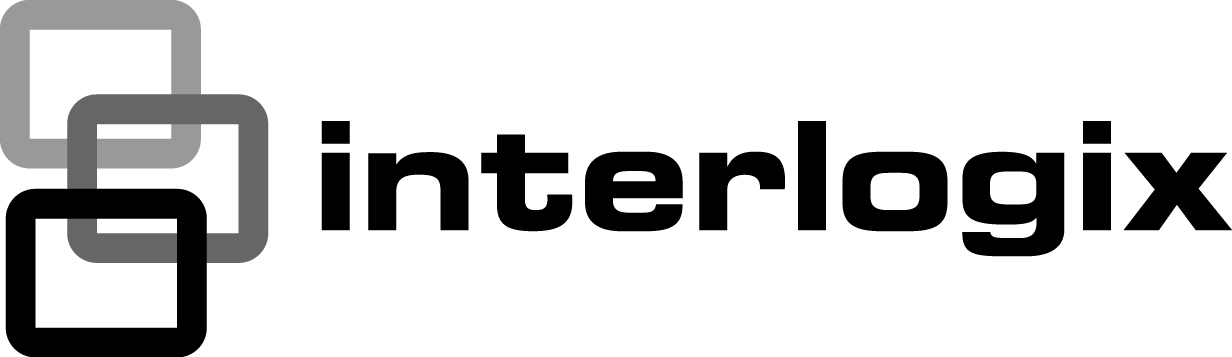 TruVision NVR 22 Plus (TVN 22) A&E Specifications, Division 28 00 00 Electronic Safety and Security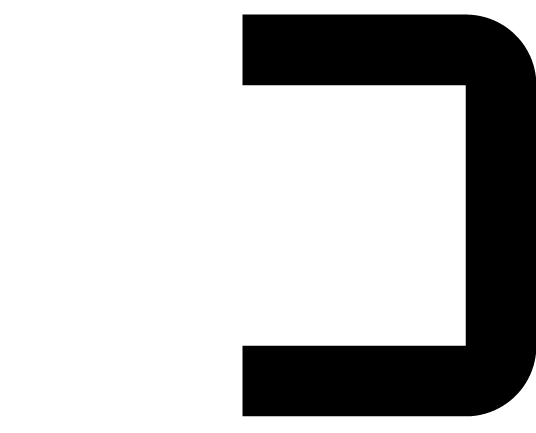 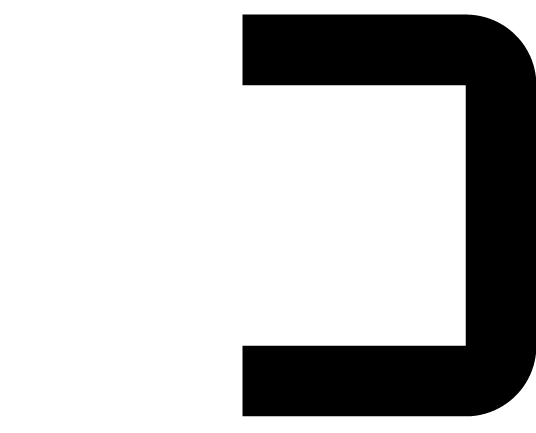 P/N 1073210-EN • REV B • ISS 24FEB17This A&E Specification conforms to CSI MasterFormat 2016 guidelines.28 01 00 Operation and Maintenance of Electronic Safety and Security28 01 20 Operation and Maintenance of Video SurveillanceOperationsThe Network Video Recorder with Ethernet connectivity shall be as manufactured by Interlogix or an approved equal. The TVN 22 shall require minimal training for the end user. The unit shall be operated like a conventional multiplexer and VCR with local display monitors for live and playback viewing while the system continues to record new images. It shall be an integrated security system, capable of time division multiplexing and real time recording multiple cameras, and storing their digitized and compressed images on integral hard drives for fast search and retrieval either locally at the unit, or from a remote workstation using a Graphical User Interface (GUI).Additionally, the system shall provide automated alarm handling. Upon receipt of an alarm, the system shall be able to automatically change display and record speed, provide relay output operation, PTZ control, and send an email. The system shall be able to determine alarm change of state (COS) conditions from integral motion detection, hard-wired alarm inputs, or data (SIA/XISA) via IP from an intrusion alarm panel. During investigations, it shall be possible to search and retrieve stored video data by date, time, camera, and alarm.28 01 20.17 Revisions and Upgrades of Video SurveillanceUpgradesThe system shall be upgraded through flash programming upgrades of software, using either a USB drive or TCP/IP.28 05 00 Common Work Results for Electronic Safety and Security28 05 07 Power Sources for Electronic Safety and Security28 05 07.13 Power Sources for Video SurveillanceThe recorder shall be provided with a built-in power supply to prevent susceptibility to power spikes, surges, harmonics, and other common electrical disturbance phenomena associated with the installation environment.28 05 09.13 PoE Power Sources for Electronic Safety and SecurityPoE portsA TVN 22 model shall exist with built-in PoE ports for cameras (8 or 16 ports, depending on the model)The PoE camera interfaces shall use RJ45 connectors and shall support a data connection of 
10 Mb or 100 MbThe PoE budget per port shall be self-adaptive. However, the user must be able to adjust the budget manually. 	The following settings shall be possible per port: No PoE, PoE-at, PoE-af or 12.5 W. A PoE port shall support up to 30 W maximum.The total budget for the 8 channel recorder shall be 120 W and for the 16-channel recorder it shall be 200 W.There will be a dynamic tracking of the PoE power consumption. This will be visualized in the OSD and via the web GUI.28 05 09 Surge Protection for Electronic Safety and Security28 05 09.13 Surge Protection for Video SurveillanceThe recorder shall be provided with a built-in power supply to prevent susceptibility to power spikes, surges, harmonics, and other common electrical disturbance phenomena associated with the installation environment28 05 19 Storage Appliances for Electronic Safety and Security28 05 19.15 Network Video RecordersHardware:The TVN 22 shall function as a standalone unit. It shall not require the use of a personal computer, special monitors, or other peripheral devices for either programming or operation. Live and recorded playback of video images shall display on conventional CCTV monitors or LCD monitors.The TVN 22 shall be capable of displaying onscreen text and menus in more than one language. This shall be user-selectable via the menu system.The TVN 22 shall have robust buttons integrated into the front panel of the unit, used for menu navigation, setup, and control of the unit, with no need for an external control device.The TVN 22 shall have robust and illuminated buttons integrated into the front panel of the unit for each camera, display, sequence, monitor A, monitor B, live, playback, pause, alarm, and a multi-function navigation.Status LEDsPower: A steady green light indicates the recorder is working correctly.Event alarm: A flashing red light indicates that there is a sensor Alarm In or another alarm such as motion or tampering.HDD: HDD indicator blinks red when data is being read from or written to the HDD. A steady red light indicates an HDD exception or error.Tx/Rx: Flashing green indicates a normal network connection. No light indicates that it is not connected to a network.Technical Alarm: A steady red light indicates that there is a technical alarm from the recorder. No light indicates that there is no alarm.The comprehensive search function shall be activated by using the search button. The TVN 22 shall support a one-button quick archive, auto detecting the storage media inserted and the maximum storage capacity.TVN 22 shall have two USB ports at the front panel supporting a mouse or memory sticks for archiving video and audio files for evidence and one USB port on the back panel.TVN 22 shall provide external keyboard support. All DVR and PTZ control functions shall be supported.The TVN 22 shall use an easy-to-read, onscreen menu system of icons and pop-up selections.The TVN 22 shall use a battery to back up memory that stores the time, date, and all internal programming functions.The TVN 22 shall have log view screens to show the entire system status at a glance.The TVN 22 shall support Auto Install to do the following:Automatically detect loss of video sync, with onscreen indicators. If video loss is detected during recording, the TVN 22 will warn by onscreen message, sending a message to remote, sounding a buzzer, and switching a relay.Automatically control gain per camera, which shall be adjustable by the user.The TVN 22 shall prevent unauthorized program tampering through the use of at least sixteen users and passwords, with settings including:Local user privilegesRemote user privelegesLocal play privilegesRemote play privilegesRemote view privilegesThe TVN 22 shall be one and a half units of rack space in height (1.5U) and capable of being rack mounted (EIA 19-inch standard), with rack mount hardware that was designed by the manufacturer to support the units.The TVN 22 shall support Digital Zoom in a user defined area.The eSATA port shall be configurable either as a Storage Expansion Port or for external video archiving on eSATA media. The video player shall be a zero footprint player and export video with an evidence player.A Windows Media Player filter shall be available in order to allow the playback of evidence video using the default Windows Player.TVN 22 shall support an easy-to-use Internet Explorer-based Web browser. The supported features shall be:Camera live view with up to 16 cameras simultaneouslyCapability to switch between Main stream and Substream per camera individual and all cameras at oncePTZ functionality with Preset call upPlayback of recorded videoArchiving of recorded videoComprehensive remote configurationNetwork Video Recorder FeaturesLive viewThe TVN 22 shall display cameras in live mode via the connected monitors.When the TVN 22 powers up, the recorder shall start up in live mode.The TVN 22 shall display status icons on the connected monitors. Camera status icons shall be used for each camera.
There shall be an icon for:Alarm detection by the camera channelRecording of the camera channelMotion detection by the camera channelThere will be a message in case of video loss for each channelThere will be an icon that shows the alarm and system events. Clicking on the icon will show all alarms/events in a pop-up window.
The icon will be visible when a system event or alarm occurs. The events and alarms for which the icon is visible can be defined.In live mode, a full screen sequence of different cameras can be defined. It will be possible to set the dwell time between each camera.When clicking on each camera tile in the live mode, a live view toolbar shall be displayed for the camera.
That toolbar will contain different buttons for the camera.Pause button: This button shall freeze the live image of the selected camera.Start/stop manual recording: By clicking on the button, manual recording of the camera shall start/stop.Instant Playback: Instant playback of the last 5 minutes shall start. Audio: Button to enable/disable the audio output.Snapshot: Button that takes a snapshot of a video image. The image shall be saved in the recorder.PTZ control: This button shall enter the PTZ mode.Digital zoom: This button shall enter the digital zoom mode.Image settings: This button shall change the image lighting levels.Auxiliary focus: This button shall automatically focus the camera lens.Lens initialization: This button shall initialize a motorized lens of a camera.Stream information: Clicking this button shall show the real-time frame rate, bit rate, resolution, and video compression.RecordingThe TVN 22 shall support user programmable stored video frame rates that can be programmed on a per-camera basis. All cameras shall be programmable to capture images in one of the following operating modes:ConstantTimeLapseEventAlarmAt a minimum, the TVN 22 shall support the following stored video frame rates per camera:Real time (NTSC/PAL)22 fps20 fps18 fps16 fps15 fps12 fps10 fps8 fps6 fps5 fps4 fps3 fps2 fps1 fpsThe TVN 22 shall support an alarm record mode that is user programmable. At a minimum, the TVN 22 shall support the following alarm mode stored video frame rates:Real time (NTSC/PAL)22 fps20 fps18 fps16 fps15 fps12 fps10 fps8 fps6 fps5 fps4 fps3 fps2 fps1 fpsThe TVN 22 shall allow the user to select whether the hard drive recording should automatically overwrite data (starting with the oldest data first), or if the user must confirm overwriting before recording will continue when the hard drive is filled.The TVN 22 shall have image quality settings that are adjustable on a per-camera basis by the end user, including the following:QCIF, CIF, 2CIF, DCIF, 4CIF, VGA, 720P, UXGA, 1080P, 3MP, 4MP, 5MP, 6MP, 8MP
Streaming bandwidth: by User (128-16384 Kb),16 Mb, 8 Mb, 4 Mb, 3 Mb, 2 Mb, 1.75 Mb, 1.5Mb, 1.25 Mb, 1 Mb, 896 Kb, 768 Kb, 640 Kb, 512 Kb, 448 Kb, 384 Kb, 320 Kb, 256 Kb, 224 Kb, 192 Kb, 160 Kb and 128 KbTVN 22 shall support camera bandwidth of up to 80/160/256/320 Mbps for incoming camera connectionsThe TVN 22 shall support from one to thirty seconds of pre-alarm recording, maintained in a buffer, and shall append this buffer to the beginning of all recorded alarms. The TVN 22 shall continue to record at the alarm rate until the alarm is reset, times out, or is acknowledged as determined by the alarm menu programming.The TVN 22 shall support from 1-30 seconds of pre-event recording maintained in a buffer, and shall append this buffer to the beginning of all recorded events. The TVN 22 shall continue to record at the event rate until the programmed event duration (from 5 seconds to 10 minutes) expires.The TVN 22 shall allow the user to manually or automatically customize the record rates per camera for events and motion detection.The user shall be able to play back images smoothly at normal or fast speeds and in forward modes, without distortion.The unit shall provide full media search capabilities for archiving, restoring, and playback operations. Search capabilities shall include filters for start/stop times, start/stop dates, alarm and event occurrences, and camera number.The TVN 22 shall support the recording of all images with a digital watermark. The verification of watermarked images shall reside solely with the manufacturer.Dual StreamingThe TVN 22 shall allow the installer to setup a sub stream for streaming Video and Audio over Network without affecting the record rate, quality, and resolution of recorded video. MultiscreenThe TVN 22 shall be a triplex type unit, allowing simultaneous recording, playback, and live multiscreen viewing at the unit, with no need for additional hardware. The TVN 22 shall provide the following displays in live mode: full screen, sequencing, 
4-way, 6-way, 8-way, 9-way, or 16-way.The TVN 22 shall provide the following Triplex displays in playback mode: full screen, 
2-way, 4-way, 9-way, or 16-way and switching between cameras.The TVN 22 shall allow the user to rearrange cameras in any multiscreen display in live mode.The TVN 22 shall incorporate the following display options:Camera titling with a minimum of up to 16 alphanumeric charactersTitle display enable/disable, per channelTime/date formattingTime/date enable/disable, per channelThe TVN 22 shall provide image update rates for live and record modes of up to 30 fps for NTSC or up to 25 fps for PAL per channel.The TVN 22 shall have three monitor outputs as follows: 
The TVN22 can use the BNC, HDMI and VGA outputs independently. 
The recorder shall support up to 1280 × 1024 / 60 Hz resolution in VGA and 4K resolution in HDMI.One analog Multiscreen outputComposite video, BNC connectorNTSC/EIA or PAL/CCIR compatibleShall display event video One digital Multiscreen outputHDMI connectorShall be able to display all cameras live or in sequence modeShall display live, playback, and programming functionsOne analog multiscreen outputVGA connectorShall display live, playback, and programming functionsShall be able to display all cameras live or in sequence modeVideo motion detectionThe TVN 22 shall support the following video motion detection, with on-screen indications when motion is occurring:Motion detection, which shall be treated as an event and follow the event encoding settings.The TVN 22 shall support an onscreen setup scale to determine the optimum sensitivity setting for each camera input.The TVN 22 shall have 396 zones per camera, arranged in a 22 by 18 grid.The TVN 22 shall have 7 levels of sensitivity.Masking / Privacy ZonesThe TVN 22 shall support video masking.The TVN 22 shall have be able to have 4 mask areas per camera.TamperingThe TVN 22 shall support video tampering.The TVN 22 shall have 3 levels of sensitivity.AlarmsThe TVN 22 shall support up to 16 alarm inputs, programmable as normally open or normally closed from within the menus.The TVN 22 shall support four form-C relays as alarm outputs, and rated for 0.5 A continuous, 1.0 A momentary. Upon alarm, the system shall be able to execute a change of state (COS) to relay number 1, relay number 2, relay number 3, relay number 4 or all.The TVN 22 shall have a fully programmable additional audible device to alert the user to alarms, motion detection, and video loss occurrences or operation failure.The TVN 22 shall support alarm latching with two settings, which shall be manually set or programmable from the menus as follows:Manual acknowledge – When an alarm is activated, the TVN22 shall be manually acknowledged to reset the COS back to normal condition.Timed out – the alarm shall automatically reset after a user-defined elapsed time.The TVN 22 shall have automatic full screen associated alarm display that shall change as incoming alarms continue to arrive. As additional alarms arrive, the display monitor shall sequence between the cameras in alarm. It shall be possible, using the telemetry preset control described elsewhere in this specification, to utilize presets with associated alarm display to show the alarmed scene and surrounding escape paths during a high level alarm condition.The TVN 22 shall provide status relays that shall link to alarms, motion detection, and video loss.The TVN 22 shall have an alarm history display capable of showing the last 100 alarms received by the system.The TVN 22 shall be supplied with push-in wire terminal connections to facilitate easy connection of alarms and other input/output signals.The TVN 22 shall support notification on alarm to user accounts. The TVN 22 shall allow the user to program notification in response to any of the following conditions:Hard drive fullNTSC/PAL mismatchIllegal accessIP Address conflictNetwork issuesAbnormal recordingHard drive errorRS-232 communicationsThe TVN 22 shall support RS-232 communications and control for:Technical support Transparent communication channelIntegration with an intrusion panelEthernet communicationsThe TVN 22 shall support LAN/WAN Ethernet access.The TVN 22 shall support Ethernet bandwidths of 10 Mbps or 100 Mbps or 1000 Mbps.The TVN 22 shall support simultaneous Ethernet access by not less than 16 workstations connected to the LAN/WAN.The TVN 22 shall be provided with a Graphical User Interface (GUI) software for remote playback and viewing that shall support the Windows 7, 8 and 10 operating systems and full searching capabilities. It shall be possible to remotely set up the TVN 22 unit using the remote viewing software.The TVN 22 shall not stop recording during any Ethernet access.The TVN 22 shall allow the user full programming of Ethernet parameters, including the following:Working modeMulti addressLoad balanceNet fault toleranceDHCP (enable/disable)DDNS IP addressDefault gatewaySub-net maskHTTP portMain portHot spare A spare recorder shall be able to act as a slave unit for up to four TVN 22 master units. The models with PoE ports build-in will not support this hot spare function.The slave unit shall continuously monitor the master units and if one of the master units should fail, it can take over recording until the failed units come back online.Once the failed unit is back operating normally again, the slave unit will send its recordings to the HDDs of the recovered unit so that no recordings shall be missed.The hot spare unit shall only back up one master unit at a time. If more than one unit should fail, the hot spare unit will only back up the unit that failed first.All units must have the same number of channels and must be the same device types.Specifications:VideoTotal available video memory shall be at least 1 GB.Live/playback display memory shall be at least 128 MB.Record memory shall be at least 72 MB.Video sampling rate shall be at least 27 MHz.Available colors shall be to specification YUV 4:2:2, providing up to 65K colors.There shall be 256 grayscale levels.Horizontal resolution shall be 704 pixels.Vertical resolution shall be:480 active lines NTSC/EIA576 active lines PAL/CCIRInputsCameraThere shall be 8, 16, 32 or 64 camera inputs.Inputs shall use Ethernet.Inputs shall be NTSC/EIA or PAL/CCIR compatible.AudioThere shall be per camera one associated and synchronized audio inputOne bidirectional audio line inputThe line audio input shall use RCA connectorsSignal conditioningAll inputs shall have automatic gain control.The TVN 22 shall have a RS-232 serial data ports to support the following functionality:Technical support Transparent communication channelIntegration with an intrusion panelThe TVN 22 shall have 3 USB ports for:USB memory key archiving devicesUSB HDD archiving devicesMouse control functionseSATA The TVN 22 shall have an eSATA port for eSATA HDD archiving devicesThe TVN 22 shall have a removable strip for input/output connector to support the following functionality:Alarm inputsRelay outputsRemote controlThe TVN 22 shall have an IR-remote that will emulate the front panel keysMouse: The TVN 22 shall provide mouse control support forAll menu settings and navigation functionsControl functions live, playback, PTZ and archive28 05 27 Archival Systems for Electronic Safety and SecurityArchivingThe TVN 22 shall support archiving of recorded images through USB memory stick.The TVN 22 shall support archiving of recorded images through eSATA to an external eSATA HDD.The TVN 22 shall support archiving of recorded video and audio data through eSATA to an external eSATA HDDThe TVN 22 shall have an option to select the type of archiving device connected, when interfaced to the devices specified or approved equals.The TVN 22 shall support selective archiving.The TVN 22 shall have an on-screen progress indicator when selective archiving or restoration operations are accessing the archive device.The TVN 22 shall have an Automatic Delete Mode (ADM) that may be enabled or disabled, preventing any video that is older than a user-defined period from being viewed or archived, when the unit is used in jurisdictions that mandate a finite storage time. Automatic Delete Mode shall be programmable from 0 to 60 days.28 05 27.13 Storage MediaRecorder hard drivesThe TVN 22 shall record video on a hard drive. No videotape or videotape recorders shall be required.The TVN 22 shall support both internal and external hard drive configurations.Internal storage configurations shall be up to multiples of 8 HHDs using 2 TB, 4 TB, or 6 TB storage capacity per HDD.The utilized hard drives shall support the latest SATA technology including SMART reporting.The utilized hard drives shall be especially developed for the Digital Video Archiving Industry.28 05 45 Systems Integration and Interconnection RequirementsOH-integrationThe TVN22 shall integrate the Osborne-Hoffman alarm receiver software module. The recorder will be able to receive SIA or XSIA events from Interlogix alarm panels. The recorder is able to receive events from a maximum of three alarm panels and a maximum of 32 alarm zones per panel.The recorder will display the events in the alarm center via the web page and will register the events in the log file.The following events can be received by the recorder:Arming events (“C” events)Disarming events (“O” events)Alarm events (“A” as second character in the SIA/XSIA code)Heartbeat alarms (OH & recorder)The following actions can be linked to each eventBuzzerTrigger a relay outputTrigger recording for one or more cameras (alarm recording)Call a preset, shadow tour, or preset tour28 05 45.11 MechanicalMechanicalDimensions shall be 445 (W) x 390 (D) x70 (H) mm, 19-inch (1.5U) EIA rack mounting. There will also be a model that has a 2U desk based chassis; dimensions: 445 (W) x 470 (D) x 90 (H) mm.Weight shall be 10 kg maximum without hard drive.28 05 45.13 ElectricalElectricalInput voltage: 100 to 240 VAC, 50 to 60 Hz.Power: 45 W maximum without hard drive.28 05 45.15 InformationEnvironmentalOperating temperature range -10 to +55°C (14~131℉), Relative humidity 10 to 90%.Relative humidity: 10 to 90% non-condensing.ComplianceFCCCEUL28 05 53 Identification for Electronic Safety and SecurityIdentificationThe Network Video Recorder with Ethernet connectivity shall be as manufactured by Interlogix or an approved equal.Contacting SupportNorth America:855-286-8889techsupport@interlogix.comLatin America:561-998-6114latam@interlogix.comWeb site:www.interlogix.com/customer-supportEMEA:See specific country listings at:www.utcfssecurityproducts.eu/support